Aanmeldingsformulier vrijwilligers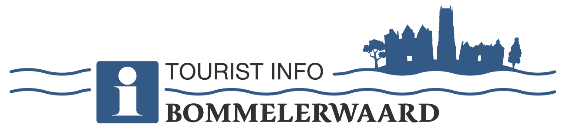 Wil je ons team versterken als vrijwilliger bij Tourist Info Bommelerwaard?Wat vragen wij van vrijwilligers:Je beheerst de Nederlandse taalJe kunt redelijk met de computer en internet overwegJe vindt het leuk om in een team te werkenEen gastvrije houding naar bezoekersEr wordt verwacht dat je minimaal 2 dagen of 4 dagdelen per maand beschikbaar bent, waarvan 1 dagdeel in het weekend en af en toe op een feestdag. Onze openingstijden in het hoogseizoen zijn:dinsdag t/m zaterdag ochtend 10.00 tot 13.00 uur  -   middag 13.00 tot 16.00 uurzondag 11.00 tot 15.00 uur  -  maandag geslotenHieronder kun je invullen:Wat je motivatie isEventuele specifieke kennis of ervaringOpmerkingen of vragenNa ongeveer twee maanden volgt een evaluatiegesprek.Ik geef hiermee toestemming dat mijn gegevens voor interne communicatiedoeleinden worden gebruikt    ja / neeStuur dit ingevulde formulier naar - Tourist Info Bommelerwaard, Markt 10, 5301 AL Zaltbommel,t.a.v. Liesbeth Kraaij -  of stuur per mail naar secretariaat@touristinfo-bommelerwaard.nlPersoonlijke gegevensVoornaamAchternaamAdresPostcode-WoonplaatsTelefoonnummerE-mailadresGeboortedatum